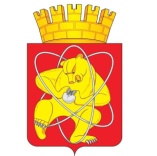 Городской округ«Закрытое административно – территориальное образование  Железногорск Красноярского края»АДМИНИСТРАЦИЯ ЗАТО г. ЖЕЛЕЗНОГОРСКПОСТАНОВЛЕНИЕ     26.05.2023                                                                                                                                           1028г. ЖелезногорскО внесении изменений в постановление Администрации ЗАТО Железногорск Красноярского края от 24.04.2006 № 531 «О создании межведомственной комиссии по снижению задолженности по налогам и сборам» Руководствуясь Федеральным законом от 06.10.2003 № 131-ФЗ «Об общих принципах организации местного самоуправления в Российской Федерации», Уставом ЗАТО Железногорск, ПОСТАНОВЛЯЮ:1. Внести в постановление Администрации ЗАТО г. Железногорск от 24.04.2006 № 531 «О создании межведомственной комиссии по снижению задолженности по налогам и сборам» следующие изменения:1.1. В приложении № 1 к постановлению «Положение о межведомственной комиссии по снижению задолженности по налогам и сборам» в пункте 3.1. слова «руководитель Финансового управления Администрации ЗАТО г. Железногорск.» заменить на слова «первый заместитель Главы ЗАТО г. Железногорск по стратегическому планированию, экономическому развитию и финансам.».1.2. В приложении № 2 к постановлению «Положение о межведомственной комиссии по снижению задолженности по налогам и сборам»:1.2.1. Слова «Прусова Т.И. – руководитель Финансового управления Администрации ЗАТО г. Железногорск, председатель комиссии» заменить на слова «Голдырева Т.В. – первый заместитель Главы ЗАТО г. Железногорск по стратегическому планированию, экономическому развитию и финансам, председатель комиссии».1.2.2. Слова  «Косолапова Н.В. – заместитель руководителя – начальник бюджетного отдела Финансового управления Администрации ЗАТО г. Железногорск, заместитель председателя комиссии» заменить на слова  «Прусова Т.И. – руководитель Финансового управления Администрации ЗАТО г. Железногорск,  заместитель председателя комиссии». 2.  Управлению внутреннего контроля Администрации ЗАТО 
г. Железногорск (В.Г. Винокурова) довести настоящее постановление до сведения населения через газету «Город и горожане».          3. Отделу общественных связей Администрации ЗАТО г. Железногорск (И.С. Архипова) разместить настоящее постановление на официальном сайте Администрации ЗАТО г. Железногорск  в информационно-телекоммуникационной сети ”Интернет”. 4. Контроль над исполнением настоящего постановления возложить на первого заместителя Главы ЗАТО г. Железногорск по стратегическому планированию, экономическому развитию и финансам Т.В. Голдыреву.5.  Настоящее постановление вступает в силу после его официального опубликования.Глава ЗАТО г. Железногорск                                                              Д.М. Чернятин